Dmuchanie baniek mydlanych:długo- krótko- długosłabo- mocno- bardzo mocnoWażne, aby dziecko mogło zobaczyć siłę wydechu.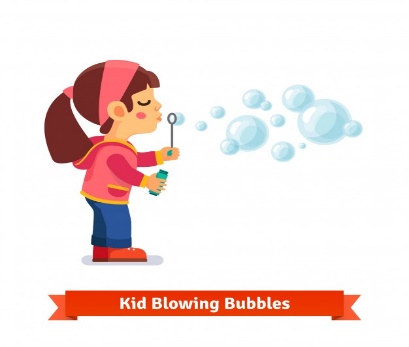 Statki:Z papieru lub kory możemy zrobić maleńkie stateczki,którymi możemy się bawić np. w wannie lub przy stole ćwicząc siłę wydechu.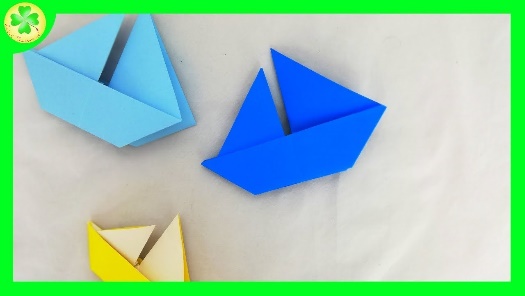 Ćwiczenia dla głoski z:w nagłosie:zamek, zapałki, zapiekanka, zebra, zegar, zoo, zupa, złoto, zmywarka, znak,głoska z w śródgłosie:dinozaur, gazeta, gniazdo, gwiazda, gwizdek, kamizelka, karuzela, kombinezon, koza, kozaki,limuzyna, lizak, mazaki, meduza, ogryzek, prezent, puzon, telewizor, waza, wazon.Gra logopedyczna Rzucamy kostką, wyrazy zapisane w polu na którym stanie pionek dziecko wymawia wyraźnie.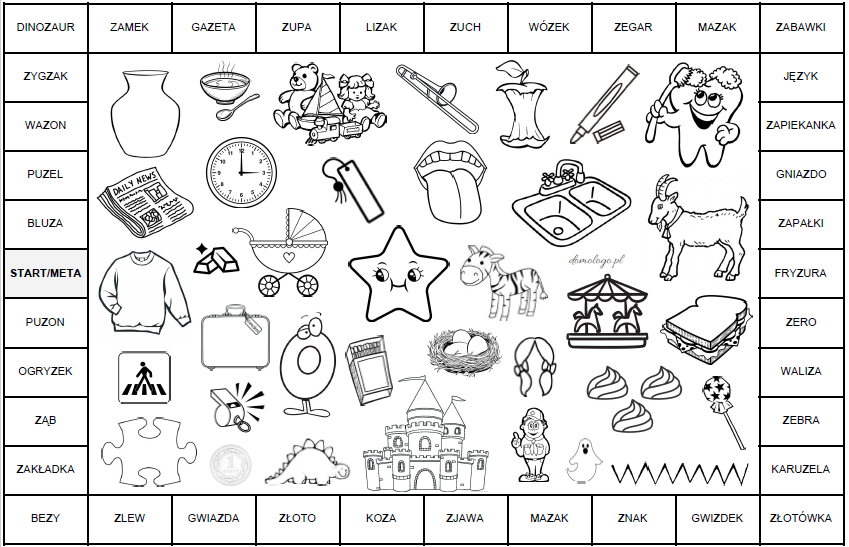 Zdania z głoską z:Zapnij zamek w kombinezonie.Zenek zbiera widokówki zabytkowych zamków.Kuzyn Izy podarował Józkowi nową zabawkę.Pani Zofia zgubiła złoty zegarek.Z apetytem zjem zawijane zrazy.W muzeum oglądam zabytkowy zegar z pozytywką.Zygmunt i Zenek razem oglądają zawody w telewizji.Myj dokładnie ząbki, aby były długo zdrowe.